PUBLIKASI PERSJUDUL	: PASIENIA, PROGRAM BIKINAN MAHASISWA UGM UNTUK MEDIA INTERAKSI PASIENMEDIA	: HARIAN JOGJATANGGAL	: 02 FEBRUARI 2016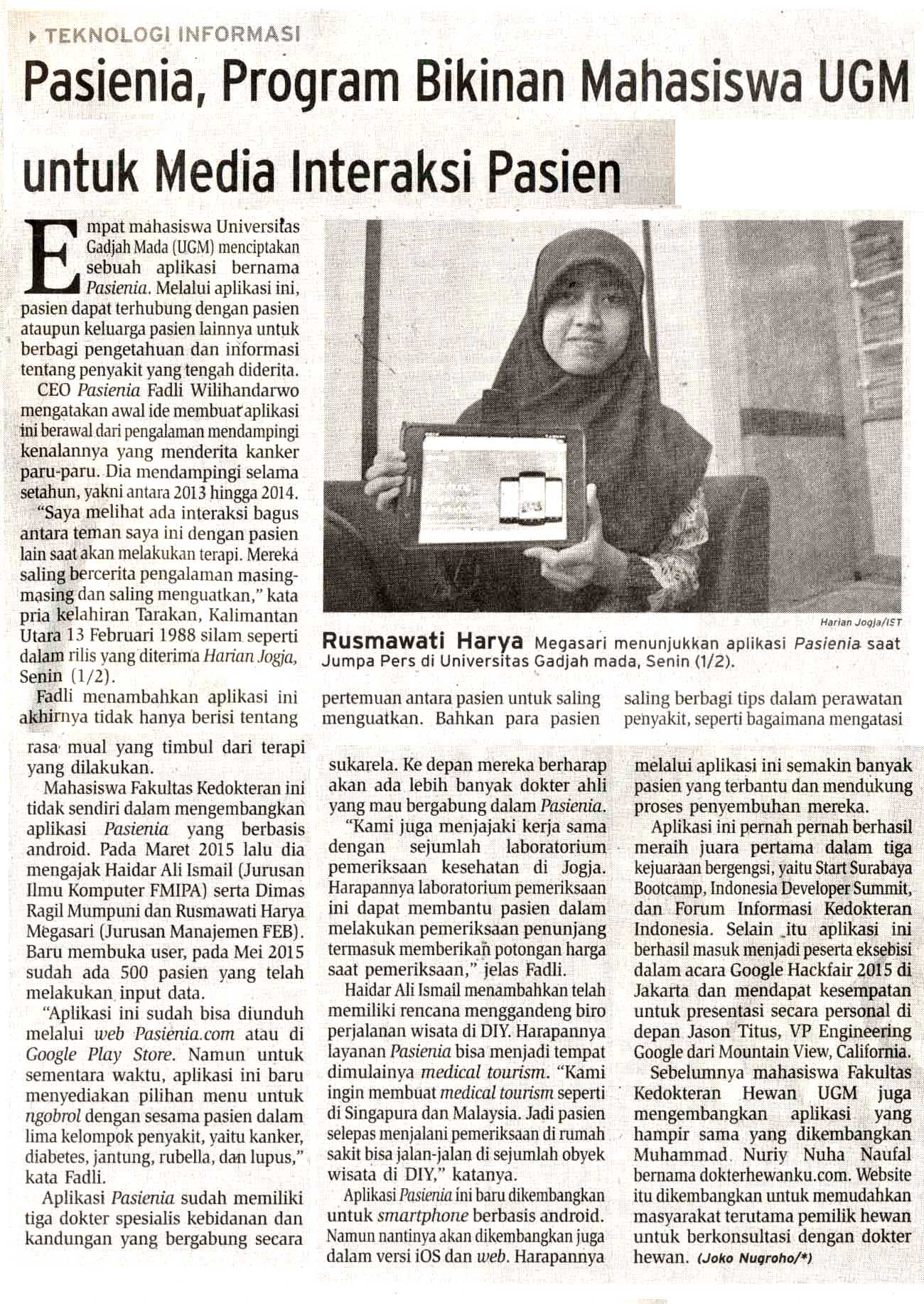 